Barevnost loga se volí dle barevnosti podkladu - viz ukázky níže.Minimální výška banneru je 20 mm, jeho šířka je pak 17 cm.Více podrobností v Grafickém manuálu OPŽP 2007+.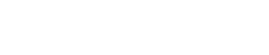 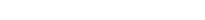 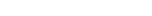 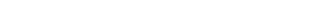 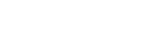 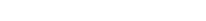 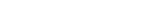 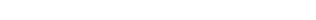 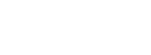 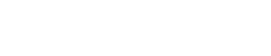 Možnosti využití barevného loga na potisk/výšivku na budnu a mikinu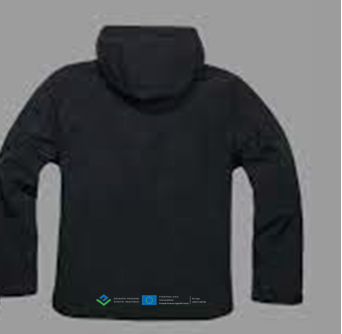 